МБКПУ «Печенгское  межпоселенческое библиотечное  объединение»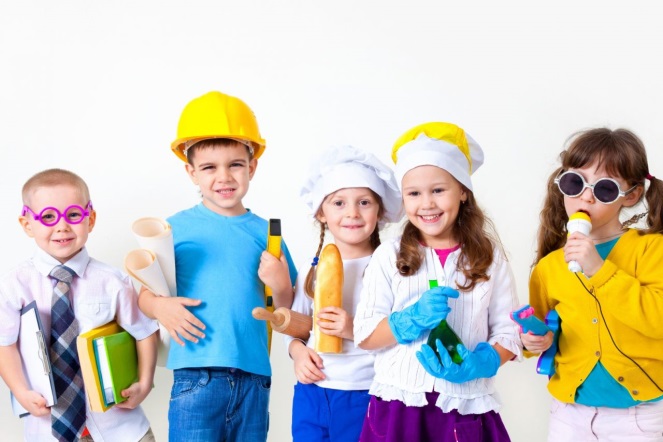                       Дорогие родители!Слово «работа» - одно из первых в словаре ребенка. Он уже с младшего школьного возраста осознает, что если родителей нет дома, значит, они на работе.Родители говорят о своей специальности в общих чертах, не вдаваясь в подробности. Поэтому ребенок, играя в «профессии» - пьет чай, имитирует разговор по телефону, не осознавая главной сути этой самой «профессии».Начиная с этого возраста, нужно говорить с детьми о том, что в мире есть много профессий и выбрать свое любимое дело очень трудно.При получении таких знаний, у ребенка формируется навык труда, складывается уважительное отношение к труду взрослых разных профессий, расширяется кругозор, проявляется интерес  и склонность к конкретной профессии.Ранняя профориентация детей направлена на обогащение их знаний информацией о разных профессиях.ЦДБ,  пос. Никель2017 годМБКПУ «Печенгское  межпоселенческое библиотечное  объединение»                      Дорогие родители!Слово «работа» - одно из первых в словаре ребенка. Он уже с младшего школьного возраста осознает, что если родителей нет дома, значит, они на работе.Родители говорят о своей специальности в общих чертах, не вдаваясь в подробности. Поэтому ребенок, играя в «профессии» - пьет чай, имитирует разговор по телефону, не осознавая главной сути этой самой «профессии».Начиная с этого возраста, нужно говорить с детьми о том, что в мире есть много профессий и выбрать свое любимое дело очень трудно.При получении таких знаний, у ребенка формируется навык труда, складывается уважительное отношение к труду взрослых разных профессий, расширяется кругозор, проявляется интерес  и склонность к конкретной профессии.Ранняя профориентация детей направлена на обогащение их знаний информацией о разных профессиях.ЦДБ,  пос. Никель2017 годМБКПУ «Печенгское  межпоселенческое библиотечное  объединение»                      Дорогие родители!Слово «работа» - одно из первых в словаре ребенка. Он уже с младшего школьного возраста осознает, что если родителей нет дома, значит, они на работе.Родители говорят о своей специальности в общих чертах, не вдаваясь в подробности. Поэтому ребенок, играя в «профессии» - пьет чай, имитирует разговор по телефону, не осознавая главной сути этой самой «профессии».Начиная с этого возраста, нужно говорить с детьми о том, что в мире есть много профессий и выбрать свое любимое дело очень трудно.При получении таких знаний, у ребенка формируется навык труда, складывается уважительное отношение к труду взрослых разных профессий, расширяется кругозор, проявляется интерес  и склонность к конкретной профессии.Ранняя профориентация детей направлена на обогащение их знаний информацией о разных профессиях.ЦДБ,  пос. Никель2017 годПравильно и доступно рассказать ребенку о профессиях вам помогут книги и журналы:1. Азбука профессий  [Текст] : для мл. шк. возраста / стихи : Лев Изкиров ; рис. Михаил Петрийчук. – Москва : [б. и.], 2013. – 62 с. : ил.  3. Архитектор [Текст] // Наш Филиппок : журнал. - 2014. - N 7/8. -  С. 78-79.4.  Гиваргизов, А. А. Главные роли для Оли  [Текст] : для мл. шк. возраста : 6+ / Артур Гиваргизов. - Москва : Эгмонт Россия Лтд., 2014. - 62 с. 5. Защитники Родины [Текст] // Наш Филиппок : журнал. - 2015. - N 1/2. -  С. 24-25.6. Карпова, И. В. Пекарь [Текст] : книга для чтения взрослыми детям от 3 лет  / Инна Карпова ; худож. Диана Лапшина. - Москва : Фома : Никея, 2011. - 27,[4] с. : цв.ил. - (Кем быть?) 7. Карпова, И. В. Портной  [Текст] : книга для чтения взрослыми детям от 3 лет  / Инна Карпова ; худож. Диана Лапшина. - Москва : Фома : Никея, 2012. - 31 с. : цв.ил. - (Кем быть?)8. Карпова, И. В. Шофёр  [Текст] : книга для чтения взрослыми детям от 3 лет  / Инна Карпова ; худож. Диана Лапшина. - Москва : Фома : Никея, 2012. - 27,[4] с. : цв.ил. - (Кем быть?) 10. Лымарь, О. Приходи к нему лечиться и корова и волчица... [Текст] / О. Лымарь // Наш Филиппок : журнал. - 2015. - N 3/4. -  С. 34-35. 11. Михайлова, О. Все работы хороши [Текст] / О. Михайлова // Наш Филиппок : журнал. - 2015. - N 3/4. -  С. 32-33.12. Отважные профессии  [Текст] : для чтения взрослыми детям. - Москва : Азбукварик, 2011. - [12] с. со звуковым модулем : цв.ил. - (Книжки малыша)13. Повар: вкусная профессия [Текст] // Наш Филиппок : журнал. - 2014. - N 6. -  С. 22-23.14. Профессия - оптик [Текст] // Наш Филиппок : журнал. - 2014. - N 2/3. -  С. 92-93.15. 33 профессии : Азбука первоклассника [Текст] : сборник : для мл. шк. возраста : 6+ / стихи сочинил поэт Андрей Усачёв ; худож. Владимир Уборевич-Боровский. - Москва : Дрофа-Плюс, 2008. - 61,[2] с. : цв.ил. - (Библиотека Никельки)16. Шалаева, Г.  П. Большая книга профессий  [Текст] : для мл. шк. возраста / Г. П. Шалаева. - Москва : АСТ, 2010. - 239 с. : ил.Закладку подготовила: С. А. Шмелёва,гл. библиограф ЦДБОтветственный за выпуск: Пирогова Е.А. заместитель директора МБКПУ «Печенгское МБО»  по работе с детьми.Правильно и доступно рассказать ребенку о профессиях вам помогут книги и журналы:1. Азбука профессий  [Текст] : для мл. шк. возраста / стихи : Лев Изкиров ; рис. Михаил Петрийчук. – Москва : [б. и.], 2013. – 62 с. : ил.  3. Архитектор [Текст] // Наш Филиппок : журнал. - 2014. - N 7/8. -  С. 78-79.4.  Гиваргизов, А. А. Главные роли для Оли  [Текст] : для мл. шк. возраста : 6+ / Артур Гиваргизов. - Москва : Эгмонт Россия Лтд., 2014. - 62 с. 5. Защитники Родины [Текст] // Наш Филиппок : журнал. - 2015. - N 1/2. -  С. 24-25.6. Карпова, И. В. Пекарь [Текст] : книга для чтения взрослыми детям от 3 лет  / Инна Карпова ; худож. Диана Лапшина. - Москва : Фома : Никея, 2011. - 27,[4] с. : цв.ил. - (Кем быть?) 7. Карпова, И. В. Портной  [Текст] : книга для чтения взрослыми детям от 3 лет  / Инна Карпова ; худож. Диана Лапшина. - Москва : Фома : Никея, 2012. - 31 с. : цв.ил. - (Кем быть?)8. Карпова, И. В. Шофёр  [Текст] : книга для чтения взрослыми детям от 3 лет  / Инна Карпова ; худож. Диана Лапшина. - Москва : Фома : Никея, 2012. - 27,[4] с. : цв.ил. - (Кем быть?) 10. Лымарь, О. Приходи к нему лечиться и корова и волчица... [Текст] / О. Лымарь // Наш Филиппок : журнал. - 2015. - N 3/4. -  С. 34-35. 11. Михайлова, О. Все работы хороши [Текст] / О. Михайлова // Наш Филиппок : журнал. - 2015. - N 3/4. -  С. 32-33.12. Отважные профессии  [Текст] : для чтения взрослыми детям. - Москва : Азбукварик, 2011. - [12] с. со звуковым модулем : цв.ил. - (Книжки малыша)13. Повар: вкусная профессия [Текст] // Наш Филиппок : журнал. - 2014. - N 6. -  С. 22-23.14. Профессия - оптик [Текст] // Наш Филиппок : журнал. - 2014. - N 2/3. -  С. 92-93.15. 33 профессии : Азбука первоклассника [Текст] : сборник : для мл. шк. возраста : 6+ / стихи сочинил поэт Андрей Усачёв ; худож. Владимир Уборевич-Боровский. - Москва : Дрофа-Плюс, 2008. - 61,[2] с. : цв.ил. - (Библиотека Никельки)16. Шалаева, Г.  П. Большая книга профессий  [Текст] : для мл. шк. возраста / Г. П. Шалаева. - Москва : АСТ, 2010. - 239 с. : ил.Закладку подготовила: С. А. Шмелёва,гл. библиограф ЦДБОтветственный за выпуск: Пирогова Е.А. заместитель директора МБКПУ «Печенгское МБО»  по работе с детьми.Правильно и доступно рассказать ребенку о профессиях вам помогут книги и журналы:1. Азбука профессий  [Текст] : для мл. шк. возраста / стихи : Лев Изкиров ; рис. Михаил Петрийчук. – Москва : [б. и.], 2013. – 62 с. : ил.  3. Архитектор [Текст] // Наш Филиппок : журнал. - 2014. - N 7/8. -  С. 78-79.4.  Гиваргизов, А. А. Главные роли для Оли  [Текст] : для мл. шк. возраста : 6+ / Артур Гиваргизов. - Москва : Эгмонт Россия Лтд., 2014. - 62 с. 5. Защитники Родины [Текст] // Наш Филиппок : журнал. - 2015. - N 1/2. -  С. 24-25.6. Карпова, И. В. Пекарь [Текст] : книга для чтения взрослыми детям от 3 лет  / Инна Карпова ; худож. Диана Лапшина. - Москва : Фома : Никея, 2011. - 27,[4] с. : цв.ил. - (Кем быть?) 7. Карпова, И. В. Портной  [Текст] : книга для чтения взрослыми детям от 3 лет  / Инна Карпова ; худож. Диана Лапшина. - Москва : Фома : Никея, 2012. - 31 с. : цв.ил. - (Кем быть?)8. Карпова, И. В. Шофёр  [Текст] : книга для чтения взрослыми детям от 3 лет  / Инна Карпова ; худож. Диана Лапшина. - Москва : Фома : Никея, 2012. - 27,[4] с. : цв.ил. - (Кем быть?) 10. Лымарь, О. Приходи к нему лечиться и корова и волчица... [Текст] / О. Лымарь // Наш Филиппок : журнал. - 2015. - N 3/4. -  С. 34-35. 11. Михайлова, О. Все работы хороши [Текст] / О. Михайлова // Наш Филиппок : журнал. - 2015. - N 3/4. -  С. 32-33.12. Отважные профессии  [Текст] : для чтения взрослыми детям. - Москва : Азбукварик, 2011. - [12] с. со звуковым модулем : цв.ил. - (Книжки малыша)13. Повар: вкусная профессия [Текст] // Наш Филиппок : журнал. - 2014. - N 6. -  С. 22-23.14. Профессия - оптик [Текст] // Наш Филиппок : журнал. - 2014. - N 2/3. -  С. 92-93.15. 33 профессии : Азбука первоклассника [Текст] : сборник : для мл. шк. возраста : 6+ / стихи сочинил поэт Андрей Усачёв ; худож. Владимир Уборевич-Боровский. - Москва : Дрофа-Плюс, 2008. - 61,[2] с. : цв.ил. - (Библиотека Никельки)16. Шалаева, Г.  П. Большая книга профессий  [Текст] : для мл. шк. возраста / Г. П. Шалаева. - Москва : АСТ, 2010. - 239 с. : ил.Закладку подготовила: С. А. Шмелёва,гл. библиограф ЦДБОтветственный за выпуск: Пирогова Е.А. заместитель директора МБКПУ «Печенгское МБО»  по работе с детьми.